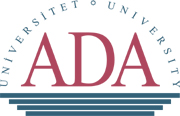 School of Information Technologies 
and Engineering (SITE) SITE4790 Senior Design Project ProposalTitle of the Project: __________________________________________________________________________________________________________________________________________SDP TEAMAbstract (100-300 words): dvisor to supervise above students for the proposed project.Advisor Name _______________________Signature & Date _____________________Industry Mentor (if any) _______________________Signature & Date ____________________Do not write in th:Approved __________________ SDP CoordinatorConditional Approval: Recommended Revision: ___________________________________________________________________________________________________________________Disapproved:	_________________________________________________________________	Reason for Disapproval: ______________________________________________________________________________________________________________________________________Student’s Full NameIDSignature